Dyrektor Sądu Okręgowego 		                                    Siedlce, dnia 14 kwietnia 2022 r.                       w  SiedlcachZnak sprawy: ZP-261-13/22                                                                                                                                                                                        Wszyscy uczestnicy postępowaniaINFORMACJAO WYBORZE OFERTYSkarb Państwa - Sąd Okręgowy w Siedlcach informuje, iż w postępowaniu o udzielenie zamówienia publicznego, o wartości szacunkowej nieprzekraczającej kwoty 130 000 zł netto,        o której mowa w art. 2 ust. 1 pkt. 1 ustawy z dnia 11 września 2019 r. – Prawo zamówień publicznych (Dz. U z 2021 r., poz. 1129 ze zm.) na: „Świadczenie usług zdalnego monitoringu elektronicznego mającego na celu poprawę bezpieczeństwa kuratorów sądowych Sądu Rejonowego w Sokołowie Podlaskim”, wybrano ofertę złożoną przez: ITM POLAND S.Aul. Kostrzyńska 365-127 Zielona GóraCena brutto: 10 287,72 zł   UZASADNIENIE WYBORU:  Wykonawca jako jedyny złożył ofertę w postępowaniu ZP-261-13/22. Oferta Wykonawcy odpowiada wszystkim wymaganiom Zamawiającego określonym w Zaproszeniu do złożenia oferty.     /aw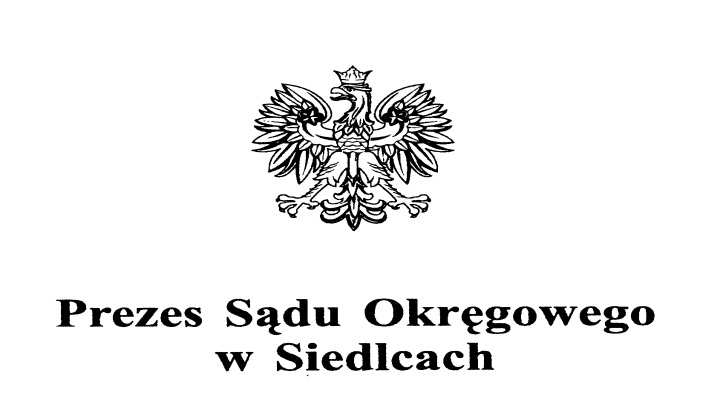 